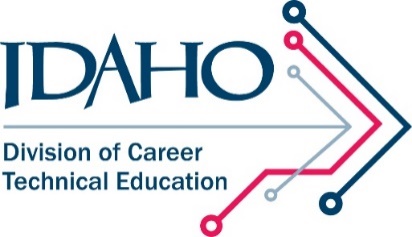                CTE Program ProfileInstructions:Indicate the nature of this submission by checking appropriate box below. Please submit a separate CTE Program Profile for each new program, expansion, or non-substantive change. Track all changes with redline (deletions) and highlighter (additions).Indicate whether this request is either of the following:*The list of SOC codes does not need to be comprehensive but should provide meaningful examples of occupations related to the program.Learning Outcomes and Connection to CurriculumList the Intended Learning Outcomes for the proposed program, using learner-centered statements that indicate what students will know, understand, and be able to do, and value or appreciate as a result of completing the program.List any skill assessments or industry certifications that students will be eligible to test for during or at the completion of the program.Program ArticulationFor existing programs, does the program or proposed changes provide technical competency credit (TCC), dual credit, or other Advanced Opportunities for a high school student?  What are the plans for the program if it is a new program?If so, please list what is provided.  Identify the high school(s) and the program(s) involved.Explain how stakeholders (i.e. technical advisory committee or industry partners) were involved with providing input to the new program or proposed changes.Will the new program or proposed changes articulate to a baccalaureate degree program?  If so, please explain the articulation to a baccalaureate degree program.Sequence of Required Courses11  Please refer to the NWCCU 2020 Student Learning StandardsCourse Titles, Descriptions, and CreditsList all course titles, descriptions, and credits included in the program.New Program (check all that apply)New Program (check all that apply)Modification of Existing ProgramModification of Existing ProgramExpansion of Existing Program (check all that apply)Expansion of Existing Program (check all that apply)Program Name/TitleSpecialized CertificateCIP Code changeBasic Technical CertificateAddition or deletion of coursesIntermediate Technical CertificateModification of course number/prefixesAdvanced Technical CertificateCourse titlesAssociate of Applied Science DegreeCredit/lab/contact hours modificationAdvanced Associate of Applied Science DegreeCatalog descriptions MicrocertificationPre/CorequisitesOther: (please listDate Submitted:Effective Date:Institution Name:Program/Option Title:Insert Program Name/Option Title (i.e. Business Technologies/Marketing and Management)Degree/Certificate:	If a Certificate, indicate type (i.e. Specialized, Basic Technical, Intermediate Technical, or Advanced Technical)CIP Code Number:CIP Code Title:SOC Code Examples*:Submitted by:_______ Semester/Session                                                                                     ______ (Weeks)_______ Semester/Session                                                                                     ______ (Weeks)_______ Semester/Session                                                                                     ______ (Weeks)_______ Semester/Session                                                                                     ______ (Weeks)Course Prefix & NumberCourse TitleCreditsTechnical or Transfer CreditTOTAL_______ Semester/Session                                                                                    ______ (Weeks)_______ Semester/Session                                                                                    ______ (Weeks)_______ Semester/Session                                                                                    ______ (Weeks)_______ Semester/Session                                                                                    ______ (Weeks)Course Prefix & NumberCourse TitleCreditsTechnical or Transfer CreditTOTALSummary (______ Weeks)Summary (______ Weeks)Technical CreditsTransfer CreditsGrand Total